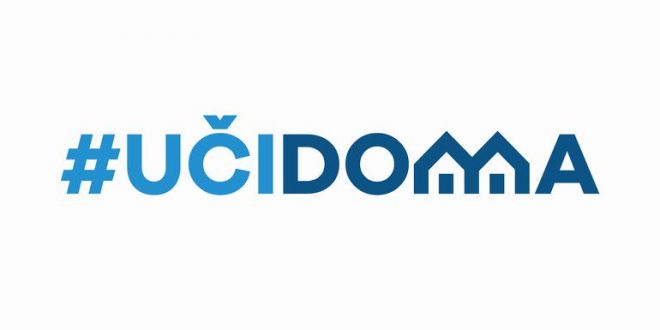 SEDMIČNI PLAN RADA PO PREDMETIMA OD 01.06.2020. – 12.06.2020.RAZRED I PREDMET: __VI razred / Engleski jezik____    NASTAVNIK/CI: ___________Snežana Živanović____________RAZRED I PREDMET: __VI razred / Engleski jezik____    NASTAVNIK/CI: ___________Snežana Živanović____________RAZRED I PREDMET: __VI razred / Engleski jezik____    NASTAVNIK/CI: ___________Snežana Živanović____________RAZRED I PREDMET: __VI razred / Engleski jezik____    NASTAVNIK/CI: ___________Snežana Živanović____________RAZRED I PREDMET: __VI razred / Engleski jezik____    NASTAVNIK/CI: ___________Snežana Živanović____________DANISHODIAKTIVNOSTISADRŽAJ/POJMOVINAČIN KOMUNIKACIJESRIJEDA 03.06.2020.-pronađe tražene podatke iz teksta-daje informacije-Učenici čitaju kraće tekstove i popune tabelu i rečenice. Present Simple, have got, to be, nationalitiesViberGoogle classroom   SRIJEDA10.06.2020.pronađe tražene podatke iz teksta-daje informacije-piše kratke funkcionalne tekstove.Povezuju riječi sa slikama, svrstavaju riječi u određene grupe.Zapisuju riječi, rečenice I kratke sastave.Igraju jezičke igre.https://learnenglishkids.britishcouncil.org/word-games/holiday-activities